Leitbild Triathlon Abteilung 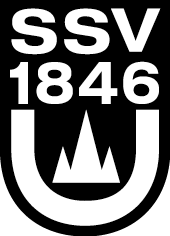 SSV Ulm 1846Für den SSV Ulm 1846 sind Respekt, Toleranz und Achtung anderer Menschen, unabhängig von wahrnehmbaren Unterschieden wie Geschlecht, Ethnie, Alter und Behinderung sowie deren Integration von herausragender Bedeutung. Dies gilt in besonderem Maße im Umgang mit Schutzbefohlenen. Gleiches gilt für subjektive Unterschiede wie sexuelle Orientierung, Religion und Lebensstil.Der SSV Ulm 1846 fördert den fairen Wettkampf und das faire Sporttreiben. Beides verläuft im Rahmen allgemeingültiger und sportartspezifischer Regeln. Der SSV Ulm 1846 spricht sich ausdrücklich gegen jede Art von Doping im Sport aus. Sieg und Niederlage gehören ebenso zum Sport wie das Erleben von Bewegung und Aktivität. Der Bildungs- und Erziehungsauftrag im Sport findet stets Beachtung. Die Persönlichkeitsentwicklung insbesondere junger Menschen besitzt einen hohen Stellenwert.Für den SSV Ulm 1846 sind die Beachtung von Recht und Gesetz stets und ausnahmslos handlungsleitend.Für den SSV Ulm 1846 sind die Achtung der Umwelt und die nachhaltige Bewirtschaftung seiner Anlagen von hoher Bedeutung.Der SSV Ulm 1846 spricht neben seinen Mitgliedern auch Menschen an, die nicht im Verein organisiert sind und er kooperiert darüber hinaus mit Dritten.Das gemeinsame Sporttreiben sowie die Ausrichtung aller an diesen Werten tragen in hohem Maße zur Bindung der Mitglieder an die Vereinsfamilie bei.GrundsäulenDie Grundsäulen des SSV Ulm 1846 Leitbild bilden ebenso das Fundament für das Leitbild der Triathlon-Abteilung.Mit dem Leitbild wollen wir einen Leitfaden für den Umgang, unser Handeln und das Wirken nach außen festlegen. Aufgaben der Abteilung sowie Verantwortung und Zielsetzung können daraus abgeleitet werden wie eben ein Rahmen zur Akzeptanz von unterschiedlichen Ansichten.Hauptaufgabe der Abteilung ist es dem Breitensport gerecht zu werden. Hierzu sind Teamgeist, Zusammenhalt, Freundlichkeit, Toleranz, Fairness, Leistungsbereitschaft, Zuverlässigkeit sowie die Goldene Regel als Pfeiler unserer Abteilung und den gemeinsamen Umgang unverzichtbar.Rassismus, üble Nachrede, sowie sexuelle Gewalt sind entgegen unserer Prinzipien und werden nicht toleriert.Ein Bezug zur Region Ulm in Form von sozialen und wirtschaftlichen Aspekten wird von der Triathlon Abteilung unterstützt. Sponsoren, Sportartikelkauf wie auch befürworten von sozialen Projekten werden von uns stets mit einem regionalen Gesichtspunkt in Betracht gezogen.Allgemein:Alle Athleten die mehr als 4 Wochen am Trainingsbetrieb teilnehmen, Startpassinhaber sind oder für den SSV Ulm 1846 starten, müssen Mitglieder im Hauptverein sowie in der Triathlon Abteilung sein.Der Monatstreff wie auch der Umtrunk nach dem Freitagstraining ist für uns ein zentrales Mittel zum gegenseitigen Austausch von Informationen und ein wichtiger Punkt der Teambildung. Die Teilnahme aller Sportlerinnen und Sportler ist von der Abteilungsleitung ausdrücklich erwünscht. Eine aktive Teilnahme beschert uns allen ein besseres Verständnis über die bevorstehenden Termine und Aufgaben. Der Ausschuss hat hierbei das Wort und kann Themen auf einen späteren Zeitpunkt verschieben.Als präferiertes Kommunikationsmittel werden alle wichtigen Informationen in einer Rundmail an alle Abteilungsmitglieder verteilt. Dies wird über eine SSVULMTriathlon Email Adresse erfolgen. Aktuell sind dies: triathletendesSSVULM oder Triathlon@ssvulm.deTrainingsbetriebDie Trainerinnen und Trainer sorgen durch leistungs- und altersübergreifende Trainingsformen für ein ausgewogenes Training für alle Athletinnen und Athleten der unterschiedlichen Altersklassen.Um pünktliches erscheinen wird gebeten. Sollte dies nicht gelingen, so wird erwartet dass man sich möglichst nahtlos in das Training einfügt ohne den Ablauf zu stören.Der Anweisung der Trainer ist Folge zu leisten. Arroganz oder abschäziges Verhalten entsprechen nicht unserem Team-Verständnis.Wettkämpfe BreitensportNur Mitglieder der Triathlon Abteilung können einen DTU Startpass beantragen.Durch das gemeinsame Auftreten der Athletinnen und Athleten bei unterschiedlichen Wettkämpfen (Triathlon, Läufe etc.) wird die Wahrnehmung des Vereins nach außen gestärkt. Dies wird durch das Angebot einheitlicher Vereinskleidung unterstrichen. Ein tragen der Kleidung wird ausdrücklich vom Verein unterstützt. Dabei sollte bei Kleidung mit Sponsorendruck auf aktuelle Sponsoren geachtet werden. Aktuelle Wettkampfbekleidung wird mit einem einmaligen Betrag (25% des Anschaffungswerts) unterstützt.LigabetriebLigateams werden mit vereinseigenen Athletinnen und Athleten antreten, welche unter gesundheitlichen Gesichtspunkten starten dürfen. Hierfür kann als Nachweis ein ärztliches Attest durch den Abteilungsausschuss angefordert werden.Ausnahmen bilden:Starter mit Zweitstartrecht von Nachbarvereinen die aus Mangel an Athleten keine Liga Mannschaft stellen können. Ein Nachbarverein ist ein Verein der aus der Umliegenden Umgebung von Ulm (Radius 50km) kommt.Athletinnen/Athleten die nur für einen sehr kurzen Zeitraum in Ulm sind und das Vereinsleben bereichern.Starter mit einer Profilizenz die eine Verbindung zur Abteilung haben.Im Rahmen des Ligabetriebs des SSV Ulm 1846 wird es für Athleten keinen finanziellen Ausgleich für einen Ligastart geben. Die Abteilung wird für Startgelder sowie eine prozentuale Unterstützung für aktuelle Wettkampfbekleidung aufkommen. Fahrtgeld wird im Rahmen der vom Abteilungsausschuss geltenden Richtlinien übernommen. Diese werden zum Saisonstart kommuniziert. Darüber hinaus besteht kein Anspruch auf finanziellen Ausgleich.Auf Wettkampfbekleidung des SSV Ulm 1846 ist bei einem Start zu achten.Ligastarts von externen Athleten gegen Bezahlung wird ausdrücklich abgelehnt.Sofern die oben aufgeführten Bedingen nicht mehr zutreffen, werden die jeweiligen Ligateams zurückgezogen.Fahrtkosten:Für Fahrten zum Wettkampf wird der Teambus gestellt. Das mitfahren ist kostenlos.Ist der Teambus voll, wird darum gebeten, ein weiteres Auto zu befüllen. Diese fahrt kann finanziell bei der Abteilung geltend gemacht werden. Hierzu muss die Km Anzahl vor und nach dem Rennen angegeben werden. Zusätzlich bitte den Tankbeleg aufbewahren.Sollte sich jemand entschließen nicht an einer der oben aufgeführten Fahrtmöglichkeiten teilzunehmen, werden die Kosten nicht von der Abteilung erstattet und sind vom Athleten selbst zu entrichten.GesundheitssportZum Gesundheitssport zählen Jedermänner/Frauen die gelegentlich Trainieren und sporadisch an Wettkämpfen teilnehmen.Der Verein sowie die Abteilung fördert die Bildung einer Gesundheitssportgruppe und unterstützten das Training durch die Zurverfügungstellung einer Schwimmbahn im Schwimmtraining bzw. der Möglichkeit am Großteil der Trainingsangebote teilnehmen zu können. Das Trainer-/innen Team steht für alle Sportler in gleichem Umfang zur Verfügung (Ausnahme mit dem Trainerstab der Jugendabteilung)Der Abteilungsausschuss kann auf anraten der Trainer bzw. des Mannschaftsarztes ein ärztliches Attest zur Teilnahme am Trainingsbetrieb anfordern.